Senior Kindergarten Highlights!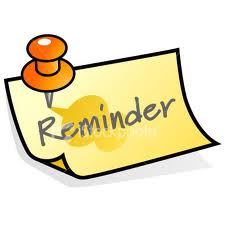 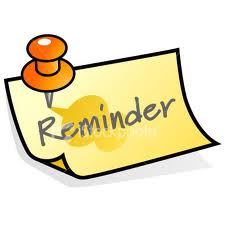 December 2014Asalamu Alaikam Dear Parents/Guardians,This month was short. The children were busy with the preparation for the Art Show. They also enjoyed taking part in the Bake Sale.    Curriculum covered this month:Language:Short vowel sounds (A, E, I, O, U)Reading CVC words (Constant, Vowel, Consonant)Word Families Vocabulary buildingRead alouds and picture readingJournals (printing practice)SentencesMathematics:Addition and SubtractionPracticing numbers 1-10 in words OrdinalsCalendarScience/Social Studies:Socializing and getting to know each otherWill be starting our Unit on SeasonsArt:Linked to Units being taught in classPhysical Education:Jogging, running, balancing, following rulesIslamic Studies:Surah-al-Fateha (Arabic & English Translation) Surah-al-Ikhlaas (Arabic & English Translation)Daily duas (before and after eating, after Adhaan)Monthly Akhlaaq traitSalah* Each week students have one period of Library and one period of Arabic with Sr. Falastine every day.